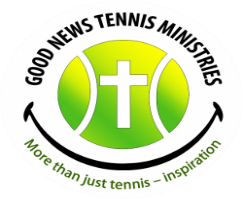 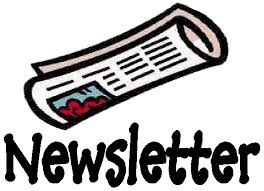 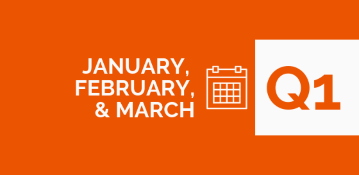 Our focus for Q1 was to start a database of beginner players. We had 20 players recorded and all were invited to participate in our first Red Ball Tournament held in March.  Five children, aged between 4 & 10, entered and enjoyed a fun filled day of coordination training and tennis matches. 1 child was referred to a coach whose courts were nearest them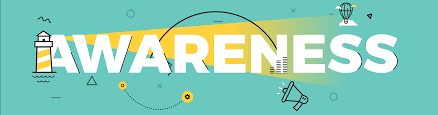 As part of our awareness campaign we handed out flyers at pre-primary and primary schools. Most clubs have our posters on their notice boards resulting from a presentation given at the Gauteng North Tennis Associations club meeting.  We are approaching schools & coaches to convince them to encourage children to participate in our tournaments. We have access to an excellent venue at Lynnwood Glen Tennis Club. Facilities include security, clean toilets, large clubhouse, play-park and 5 well looked after courts. 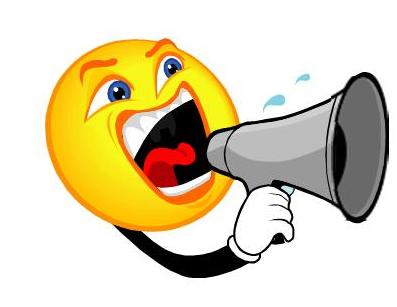 In the next quarter our monthly Red Ball Tournaments will continue to be held with ever increasing entries.Smetch Sibanda has been employed as an administrative assistant to manage our new data system. Training and development is underway and we hope to have a leading edge system operational in the not too distant future.